Об утверждении административного регламента осуществления муниципальной услуги «Признание граждан малоимущими в целях принятия на учет в качестве нуждающихся в жилых помещениях»В соответствии с Федеральными законами от 27.07.2010 № 210-ФЗ «Об организации предоставления государственных и муниципальных услуг», от 06.10.2003 № 131-ФЗ «Об общих принципах организации местного самоуправления в Российской Федерации», приказом Министерства регионального развития Российской Федерации от 25.02.2005 г. № 17 «Об утверждении методических рекомендаций для органов государственной власти субъектов Российской Федерации и органов местного самоуправления по установлению порядка признания граждан малоимущими в целях постановки на учет и предоставления малоимущим гражданам, признанным нуждающимися в жилых помещениях, жилых помещений муниципального жилищного фонда по договорам социального найма», Уставом сельского поселения Нигаматовский сельсовет муниципального района Баймакский район Республики Башкортостан, Администрация сельского поселения Нигаматовский сельсовет муниципального района Баймакский район Республики Башкортостан ПОСТАНОВЛЯЕТ:1.  Утвердить административный регламент осуществления муниципальной услуги «Признание граждан малоимущими в целях принятия на учет в качестве нуждающихся в жилых помещениях» (Приложение).2.  Обнародовать настоящее постановление на информационном стенде в здании Администрации сельского поселения Нигаматовский сельсовет муниципального района Баймакский район Республики Башкортостан и опубликовать на официальном сайте сельского поселения Нигаматовский сельсовет муниципального района Баймакский район Республики Башкортостан в сети Интернет http://nigamat.ru 3. Контроль за исполнением настоящего постановления возложить на управляющего делами Администрации сельского поселения Нигаматовский сельсовет муниципального района Баймакский район Республики Башкортостан Глава сельского поселения Нигаматовский сельсовет муниципального района Баймакский район Республики Башкортостан  					Ф.Г. Вахитова	    Приложение № 1к постановлению главыадминистрации сельского поселенияНигаматовский сельсоветмуниципального районаБаймакский районРеспублики Башкортостан от «___» _________ 2016 года № ___АДМИНИСТРАТИВНЫЙ РЕГЛАМЕНТпредоставления муниципальной услуги «Признание граждан малоимущими в целях принятия на учет в качестве нуждающихся в жилых помещениях»ОБЩИЕ ПОЛОЖЕНИЯ1.1. Предмет регулирования Административного регламента1.1.1. Предметом регулирования Административного регламента предоставления муниципальной услуги  «Признание граждан малоимущими в целях принятия на учет в качестве нуждающихся в жилых помещениях» являются отношения, возникающие между физическими лицами и администрацией сельского поселения Нигаматовский сельсовет муниципального района Баймакский район Республики Башкортостан (органом, предоставляющим муниципальную услугу), связанные с предоставлением муниципальной услуги «Признание граждан малоимущими в целях принятия на учет в качестве нуждающихся в жилых помещениях» (далее соответственно – Административный регламент, муниципальная услуга).1.1.2. Административный регламент разработан в целях повышения качества предоставления и доступности муниципальной услуги, создания комфортных условий для получения результатов предоставления муниципальной услуги.1.1.3. Задачей Административного регламента является упорядочение административных процедур и административных действий по предоставлению муниципальной услуги.1.2. Описание заявителей, а также физических и юридических лиц, имеющих право в соответствии с законодательством Российской Федерации либо в силу наделения их заявителями в порядке, установленном законодательством Российской Федерации, полномочиями выступать от их имени при взаимодействии с соответствующими органами исполнительной власти и иными организациями при предоставлении муниципальной услуги:1.2.1. Заявителями являются физические лица, признаваемые малоимущими в целях принятия на учет в качестве нуждающихся в жилых помещениях (далее – заявитель).1.2.2. Представитель заявителя – физическое лицо, действующее от имени заявителя. Полномочия представителя заявителя при предоставлении муниципальной услуги подтверждаются доверенностью, за исключением лиц, имеющих право действовать без доверенности от имени заявителя.1.3. Требования к порядку информирования о порядке предоставления муниципальной услуги приведены в разделе 2 Административного регламента.1.4. Информирование о предоставлении муниципальной услуги осуществляется через специалиста администрации сельского поселения Нигаматовский сельсовет муниципального района Баймакский район Республики Башкортостан (далее – специалист администрации),юридический и почтовый адрес:453657, Республика Башкортостан, Баймакский район, с.Нигаматово, ул. К.Диярова, д. 7Телефон: 8 (34751) 4-75-43Дни недели: понедельник - пятницаВремя приема и консультирования с 09.00-12.00, 14.00- 17.00 ч.2. СТАНДАРТ ПРЕДОСТАВЛЕНИЯ МУНИЦИПАЛЬНОЙ УСЛУГИ2.1. Наименование муниципальной услугиМуниципальная услуга, предоставление которой регулируется Административным регламентом, именуется «Признание граждан малоимущими в целях принятия на учет в качестве нуждающихся в жилых помещениях».2.2. Наименование ответственного лица администрации сельского поселения Нигаматовский сельсовет муниципального района Баймакский район Республики Башкортостан.2.2.1.  Прием документов, необходимых для получения муниципальной услуги и выдачу результата предоставления муниципальной услуги осуществляет уполномоченное лицо администрации сельского поселения Нигаматовский сельсовет муниципального района Баймакский район Республики Башкортостан – управляющий делами.Заявитель вправе по собственной инициативе представить обязательные для рассмотрения документы в Администрацию сельского поселения Нигаматовский сельсовет через РГАУ «Многофункциональный центр» далее МФЦ.2.2.2. Администрация сельского поселения Нигаматовский сельсовет муниципального района Баймакский район Республики Башкортостан, не вправе требовать от заявителя осуществления действий, в том числе согласований, необходимых для получения муниципальной услуги и связанных с обращением в иные государственные органы, органы местного самоуправления, организации, за исключением получения необходимых документов, подтверждающих сведения о зарегистрированных гражданах.2.3. Результат предоставления муниципальной услугиРезультатом предоставления муниципальной услуги является получение заявителем:-  постановления администрации сельского поселения Нигаматовский сельсовет муниципального района Баймакский район Республики Башкортостан о признании (об отказе в признании) заявителя малоимущим в целях принятия на учет в качестве нуждающегося в жилом помещении.2.4. Срок предоставления муниципальной услуги.Максимальный срок предоставления муниципальной услуги составляет тридцать рабочих дней со дня обращения заявителя и предоставления необходимых документов.При направлении заявления и документов, необходимых для предоставления муниципальной услуги по почте срок предоставления муниципальной услуги исчисляется со дня поступления в уполномоченную организацию заявления и документов, необходимых для предоставления муниципальной услуги (по дате регистрации).Сроки прохождения отдельных административных процедур:а)  прием и регистрация документов заявителя не должен превышать 1 рабочий день;б) проверка  сведений, содержащихся в заявлении и прилагаемых документах не должна превышать 15 рабочих дней;в) принятие решения (в форме постановления) администрацией сельского поселения Нигаматовский сельсовет муниципального района Баймакский район Республики Башкортостан о признании (об отказе в признании) заявителя малоимущим в целях принятия на учет в качестве нуждающегося в жилом помещении, не должно превышать 10 рабочих дней;г) срок выдачи заявителю результата предоставления муниципальной услуги составляет 3 рабочих дня со дня принятия решения администрацией сельского поселения Нигаматовский сельсовет муниципального района Баймакский район Республики Башкортостан  о предоставлении муниципальной услуги.2.5. Правовые основания для предоставления муниципальной услуги:-  Конституция Российской Федерации;-  Жилищный кодекс Российской Федерации;- Федеральный закон от 06.10.2003 № 131-ФЗ «Об общих принципах организации местного самоуправления в Российской Федерации»;- Федеральный закон от 05.04.2003 г. N 44-ФЗ "О порядке учета доходов и расчета среднедушевого дохода семьи и дохода одиноко проживающего гражданина для признания их малоимущими и оказания им государственной социальной помощи";- Федеральный закон от 02.05.2006 № 59-ФЗ «О порядке рассмотрения обращений граждан Российской Федерации»;- Федеральный закон от 27.07.2006 № 152-ФЗ «О персональных данных»;- Федеральный закон от 27.07.2010 № 210-ФЗ «Об организации предоставления государственных и муниципальных услуг»;- Закона Республики Башкортостан от 02.12.2005 N 250-з (ред. от 24.12.2012) "О регулировании жилищных отношений в Республике Башкортостан;- Приказ Министерства регионального развития РФ от 25.02.2005 г. N 17 "Об утверждении Методических рекомендаций для органов государственной власти субъектов Российской Федерации и органов местного самоуправления по установлению порядка признания граждан малоимущими в целях постановки на учет и предоставления малоимущим гражданам, признанным нуждающимися в жилых помещениях, жилых помещений муниципального жилищного фонда по договорам социального найма";- Устав  муниципального  образования  –  сельского поселения Нигаматовский сельсовет муниципального района Баймакский район Республики Башкортостан;-  Настоящий Административный регламент.2.6. Исчерпывающий перечень документов, необходимых в соответствии с законодательством или иными нормативными правовыми актами для предоставления муниципальной услуги, услуг, необходимых и обязательных для предоставления муниципальной услуги.2.6.1. Для предоставления муниципальной услуги заявитель представляет в уполномоченную организацию:-  заявление о признании его малоимущим в целях принятия на учет в качестве нуждающегося в жилом помещении, предоставляемых по договорам социального найма (форма заявления приведена в Приложении № 1 к Административному регламенту);К заявлению прилагаются следующие документы:1) копии паспорта гражданина-заявителя или иного документа, удостоверяющего личность гражданина-заявителя, заверенные органом местного самоуправления;2) документ о гражданах, зарегистрированных в жилом помещении по месту жительства гражданина-заявителя;3) копию финансово-лицевого счета (домовой книги);4) документы, подтверждающие размеры и источники доходов гражданина-заявителя и членов его семьи за двенадцать месяцев, предшествующих месяцу подачи заявления о признании гражданина малоимущим;5) документы, подтверждающие наличие или отсутствие у гражданина-заявителя и членов его семьи имущества, подлежащего налогообложению.2.6.2. Администрация сельского поселения Нигаматовский сельсовет муниципального района Баймакский район Республики Башкортостан, в порядке предоставления муниципальной услуги, не вправе требовать от заявителя:1) предоставления документов и информации или осуществления действий, предоставление или осуществление которых не предусмотрено нормативными правовыми актами, регулирующими отношения, возникающие в связи с предоставлением муниципальной услуги;2) представления документов и информации, которые находятся в распоряжении органов, предоставляющих муниципальные услуги, иных государственных органов, органов местного самоуправления либо подведомственных администрации сельского поселения Нигаматовский сельсовет муниципального района Баймакский район Республики Башкортостан., участвующих в предоставлении муниципальных услуг, в соответствии с нормативными правовыми актами Российской Федерации, нормативными правовыми актами субъектов Российской Федерации, муниципальными правовыми актами, за исключением документов, включенных в определенный частью 6 статьи 7 Федерального закона от 27.07.2010 № 210-ФЗ  «Об организации предоставления государственных и муниципальных услуг» перечень документов. Заявитель вправе представить указанные документы и информацию в органы, предоставляющие муниципальные услуги, по собственной инициативе.2.6.3. Заявители представляют документы в копиях с одновременным представлением оригинала. Копия документа после проверки ее соответствия оригиналу заверяется должностным лицом, ответственным за прием документов.Представленные заявителем документы после предоставления муниципальной услуги остаются в администрации и заявителю не возвращаются.2.6.4. При представлении заявления и документов, необходимых для предоставления муниципальной услуги, заявитель предъявляет документ, удостоверяющий его личность. В случае, если с заявлением о выдаче разрешения обращается представитель заявителя, предъявляется оригинал документа, удостоверяющего полномочия физического лица представлять интересы заявителя и документ, удостоверяющий его личность.2.6.5. Документы, представляемые заявителем, должны соответствовать следующим требованиям:а) заявление составлено в единственном экземпляре – подлиннике и подписано заявителем и  всеми совершеннолетними членами семьи. Заявление может быть заполнено от руки или машинным способом, распечатано посредством электронных печатающих устройств;б) полномочия представителя оформлены в установленном порядке;в) тексты документов написаны разборчиво;г) фамилия, имя, отчество заявителя, адрес его места жительства, телефон (если имеется) написаны полностью;д) в документах нет подчисток, приписок, зачеркнутых слов и иных неоговоренных исправлений;е) документы не исполнены карандашом;ж) представляемые документы не должны содержать разночтений.2.6.6. По своему желанию заявитель дополнительно может представить иные документы, которые, по его мнению, имеют значение для предоставления муниципальной услуги.2.7. Исчерпывающий перечень оснований для отказа в приеме документов, необходимых для предоставления муниципальной услуги:- непредставление заявителем документа, удостоверяющего его личность;-  непредставление представителем заявителя документа, удостоверяющего личность и полномочия;-  несоответствие документов требованиям, установленным п.2.6.5;-  предоставление заявителем неполных и (или) недостоверных сведений.2.8. Исчерпывающий перечень оснований для отказа в предоставлении муниципальной услуги:Гражданин-заявитель не признается малоимущим, если его ежемесячный доход за период, достаточный для накопления гражданами недостающих средств для приобретения жилого помещения, равно и более величины, полученной в результате исключения из расчетного показателя размеров сумм, предусмотренных пунктом 2 статьи 7 Закона Республики Башкортостан от 02.12.2005 N 250-з «О регулировании жилищных отношений в Республике Башкортостан»2.9. Размер платы, взимаемой с заявителя при предоставлении муниципальной услуги, и способы ее взимания в случаях, предусмотренных федеральными законами, принимаемыми в соответствии с ними иными нормативными правовыми актами Российской Федерации, нормативными правовыми актами субъектов Российской Федерации, муниципальными правовыми актами.Муниципальная услуга предоставляется бесплатно.2.10. Максимальный срок ожидания в очереди при подаче обращения заявителя о предоставлении муниципальной услуги лично и при получении результата предоставления муниципальной услуги не может превышать 15 минут.Максимальное время ожидания в очереди на получение результата предоставления муниципальной услуги не должно превышать 15 минут.2.11. Срок регистрации заявления заявителя о предоставлении муниципальной услуги.Максимальный срок регистрации заявления не должен превышать 30 минут.2.12. Требования к помещениям, в которых предоставляются муниципальные услуги, к залу ожидания, местам для заполнения заявлений о предоставлении муниципальной услуги, информационным стендам с образцами их заполнения и перечнем документов, необходимых для предоставления муниципальной услугиПредоставление муниципальной услуги осуществляется в зданиях и помещениях, оборудованных соответствующими указателями, информационными стендами.Места ожидания в очереди на подачу заявления или получение результатов муниципальной услуги должны быть оборудованы стульями, кресельными секциями или скамьями.Места для заполнения документов оборудуются стульями, столами (стойками) и обеспечиваются писчей бумагой и канцелярскими принадлежностями в количестве, достаточном для оформления документов заявителями.Информационные щиты, визуальная и текстовая информация о порядке представления муниципальной услуги размещаются на стенах в непосредственной близости от входа.Вход в здание, в котором располагаются помещения для предоставления муниципальной услуги, и прилегающая к нему территория оборудуются при  необходимости пандусами, поручнями, тактильными (контрастными) предупреждающими элементами, иными специальными  приспособлениями, позволяющими обеспечить беспрепятственный доступ инвалидов, включая инвалидов, использующих кресла-коляски, в соответствии с законодательством Российской Федерации о социальной защите инвалидов.В случае, если имеется возможность организации возле здания, в котором размещены помещения для предоставления муниципальной услуги, стоянки (парковки) для автотранспортных средств,  не менее 10% мест (но не менее одного места) из общего числа парковочных мест  выделяется для парковки автотранспортных средств инвалидов. За пользование стоянкой (парковкой) с инвалидов плата не взимается.Обеспечивается допуск в здание и помещения, в которых  предоставляется муниципальная услуга, сурдопереводчика (тифлосурдопереводчика), а также  допуск и размещение собаки-проводника при наличии документа, подтверждающего ее специальное обучение.Информационные стенды должны размещаться в местах, обеспечивающих свободный доступ к ним лиц, имеющих ограничения к передвижению, на доступной для  инвалидов-колясочников высоте.Оформление визуальной, текстовой и мультимедийной информации о порядке предоставления муниципальной услуги должно соответствовать оптимальному зрительному и слуховому восприятию этой информации заявителями, в том числе с ограниченными возможностями здоровья. Предусматривается дублирование звуковой, зрительной, текстовой и графической информации знаками, выполненными рельефно-точечным шрифтом Брайля и иным выпуклым шрифтом.Инвалидам в целях обеспечения доступности муниципальной услуги оказывается помощь в преодолении различных барьеров, препятствующих в получении ими муниципальной услуги наравне с другими лицами. Инвалидам, имеющим стойкие расстройства функции зрения, и другим лицам с ограниченными физическими возможностями при необходимости обеспечивается сопровождение и помощь по передвижению в помещениях.Места предоставления муниципальной услуги оборудуются в соответствии с санитарными правилами и нормами, а также системой пожарной сигнализации.2.13. Порядок получения информации заявителями по вопросам предоставления муниципальной услуги, в том числе о ходе предоставления муниципальной услуги2.13.1. Информация о порядке предоставления муниципальной услуги предоставляется в администрацию сельского поселения  Нигаматовский сельсовет муниципального района Баймакский район Республики Башкортостан, с использованием средств телефонной связи, электронного информирования, вычислительной и электронной техники; посредством размещения в информационно-телекоммуникационных сетях общего пользования, в том числе в сети Интернет, публикации в средствах массовой информации, издания информационных материалов (брошюр, буклетов и т.д.).2.13.2. При ответах на телефонные звонки и устные обращения, должностные лица  подробно и в вежливой (корректной) форме информируют обратившихся по интересующим их вопросам. Ответ на телефонный звонок должен начинаться с информации о наименовании организации, в которую позвонил гражданин, фамилии, имени, отчестве и должности лица, принявшего телефонный звонок.Время разговора не должно превышать 10 минут.При невозможности должностного лица уполномоченной организации, принявшего звонок, самостоятельно ответить на поставленные вопросы телефонный звонок должен быть переадресован (переведен) на другое должностное лицо или же обратившемуся гражданину должен быть сообщен телефонный номер, по которому можно получить необходимую информацию.2.13.3. Информирование о ходе предоставления муниципальной услуги осуществляется должностными лицами администрации при личном контакте с заявителями, с использованием средств сети Интернет, почтовой, телефонной связи, посредством электронной почты.2.13.4. Информация об отказе в предоставлении муниципальной услуги направляется заявителю заказным письмом и дублируется по телефону или электронной почте, указанным в заявлении (при наличии соответствующих данных в заявлении).2.13.5. Информация о сроке завершения оформления документов и возможности их получения заявителю сообщается при подаче документов.2.13.6. Консультации (справки) по вопросам предоставления муниципальной услуги предоставляются должностными лицами.2.13.7. Консультации представляются по следующим вопросам:- необходимого перечня документов, предоставляемых для предоставления муниципальной услуги, комплектности (достаточности) представляемых документов;- источников получения документов, необходимых для предоставления муниципальной услуги (орган, организация и их местонахождение);- времени приема и выдачи документов;- сроков предоставления муниципальной услуги;- порядка обжалования действий (бездействия) и решений должностных лиц, осуществляемых и принимаемых в ходе предоставления муниципальной услуги.2.13.8. При консультировании заявителей по электронной почте, в том числе о ходе предоставления муниципальной услуги, ответ должен быть направлен в течение пяти дней, исчисляемых со дня, следующего за днем поступления соответствующего запроса.2.13.9. Заявитель имеет право представить документы по предварительной записи. Предварительная запись осуществляется по телефону 8(34751)4-75-43  или с использованием электронной почты.При предварительной записи заявитель сообщает свои фамилию, имя, отчество, адрес места жительства и предпочтительное время для представления документов на получение муниципальной услуги. Предварительная запись осуществляется путем внесения соответствующей информации должностным лицом в журнал предварительной записи заявителей.При осуществлении предварительной записи заявителю сообщается время представления документов для получения муниципальной услуги и номер кабинета, в который следует обратиться.2.14. Показатели доступности и качества муниципальных услуг2.14.1. Показателями доступности муниципальной услуги являются:а) транспортная доступность к местам предоставления муниципальной услуги;б) обеспечение беспрепятственного доступа лиц с ограниченными возможностями передвижения к помещениям, в которых предоставляется муниципальная услуга;в) размещение информации о порядке предоставления муниципальной услуги на едином портале государственных и муниципальных услуг.2.14.2. Показателями качества муниципальной услуги являются:а) соблюдение срока выдачи документов при предоставлении муниципальной услуги;б) соблюдение сроков ожидания в очереди при подаче и получении документов;в) отсутствие поданных в установленном порядке жалоб на решения, действия (бездействие) должностных лиц, принятые и осуществленные при предоставлении муниципальной услуги.Иные требования, в том числе учитывающие особенности предоставления муниципальной услуги в многофункциональных центрах, а также в электронной форме2.15. Предоставление муниципальной услуги посредством РГАУ МФЦ осуществляется после заключения соглашения о взаимодействии между муниципальным образованием и РГАУ МФЦ.Прием документов от заявителя для предоставления муниципальной услуги на базе РГАУ МФЦ осуществляется должностными лицами РГАУ МФЦ в порядке, предусмотренном соглашением о взаимодействии между Администрацией и  РГАУ МФЦ;Документы, принятые РГАУ МФЦ от заявителя направляются в Администрацию для направления межведомственных запросов (при необходимости) и принятия решения;Результат предоставления муниципальной услуги, обращение за которой оформлено через РГАУ МФЦ, по желанию заявителя выдается в РГАУ МФЦ;Невостребованный заявителем результат предоставления муниципальной услуги по истечении 30  дней направляется в Администрацию.2.21. Выполнение административных процедур при предоставлении муниципальной услуги в электронном виде посредством использования Единого портала государственных и муниципальных услуг (функций) или Портала государственных и муниципальных услуг Республики Башкортостан:заявка на предоставление муниципальной услуги в электронном виде осуществляется путем заполнения электронной формы заявления, включающее сведения о заявителе, контактные данные, а также иные сведения, необходимые для предоставления муниципальной услуги;заявление, направленное в электронной форме с использованием Единого портала государственных и муниципальных услуг (функций) или Портала государственных и муниципальных услуг Республики Башкортостан, может быть подписано простой электронной подписью, за исключением случаев, предусмотренных законодательством Российской Федерации, когда необходимо использовать квалифицированную электронную подпись;прием интерактивной формы заявления на получение муниципальной услуги осуществляется должностным лицом Администрации, ответственным за предоставление муниципальной услуги, в соответствии с положением об отделе, должностным регламентом или иным нормативным актом Администрации;в соответствии с постановлением Правительства Республики Башкортостан от 24 октября 2011 года № 366 «О системе межведомственного электронного взаимодействия Республики Башкортостан» и  соглашением между Государственным комитетом Республики Башкортостан по информатизации и вопросам функционирования системы «Открытая Республика» и участником региональной системы межведомственного электронного взаимодействия о взаимодействии при обеспечении предоставления (исполнения) государственных (муниципальных) услуг (функций) в электронной форме, утвержденным приказом Госкомитета Республики Башкортостан по информатизации от 16 июля 2015 года № 119-ОД  (зарегистрировано в Госкомюстиции Республики Башкортостан 31 июля 2015 года № 6580), прием электронной формы заявления осуществляется должностным лицом Администрации, ответственным за предоставление муниципальной услуги, через личный кабинет системы межведомственных запросов и оказания государственных и муниципальных услуг Республики Башкортостан или автоматизированной информационной системы «Реестр сведений»;в случае наличия оснований для отказа в предоставлении муниципальной услуги, предусмотренных настоящим Административным регламентом, должностное лицо Администрации, ответственное за оказание муниципальной услуги в электронной форме с использованием Единого портала государственных и муниципальных услуг (функций) или Портала государственных и муниципальных услуг Республики Башкортостан вправе осуществить перевод электронной заявки в статус «Приостановлено» и информировать заявителя, путем изменения статуса электронной заявки в личном кабинете заявителя;результат оказания муниципальной услуги может быть получен заявителем в электронном виде через личный кабинет Единого портала государственных и муниципальных услуг (функций) или Портала государственных и муниципальных услуг Республики Башкортостан за исключением случаев, предусмотренных законодательством Российской Федерации или нормативными правовыми актами Республики Башкортостан;в случае обращения за получением муниципальной услуги через Единый портал государственных и муниципальных услуг (функций) или Портал государственных и муниципальных услуг Республики Башкортостан, заявителю обеспечивается возможность осуществления мониторинга хода предоставления муниципальной услуги в личном кабинете Единого портала государственных и муниципальных услуг (функций) или Портала государственных и муниципальных услуг Республики Башкортостан.3. СОСТАВ, ПОСЛЕДОВАТЕЛЬНОСТЬ И СРОКИ ВЫПОЛНЕНИЯ АДМИНИСТРАТИВНЫХ ПРОЦЕДУР, ТРЕБОВАНИЯ К ПОРЯДКУ ИХ ВЫПОЛНЕНИЯ3.1. Предоставление муниципальной услуги включает в себя следующие административные процедуры:а)  прием и регистрация заявления и прилагаемых к нему документов;б) проверка должностным лицом Администрации сведений, содержащихся в заявлении и прилагаемых документах;в) выдача отказа в приеме документов Администрацией сельского поселения ___________ сельсовет муниципального района Баймакский район Республики Башкортостан;г) принятие решения ( в форме постановления) администрацией сельского поселения Нигаматовский сельсовет муниципального района Баймакский район Республики Башкортостан о признании (об отказе в признании) заявителя малоимущим в целях принятия на учет в качестве нуждающегося  в жилом помещении.д) выдача заявителю результата предоставления муниципальной услуги.3.1.1. Прием и регистрация заявления.Заявитель обращается в Администрацию с заявлением и документами, предусмотренными пунктом 2.6.1. Административного регламента.Должностное лицо, ответственное за прием и учет документов:а) устанавливает предмет обращения;б) проверяет документ, удостоверяющий личность заявителя, в случае если заявление представлено заявителем при личном обращении;в) проверяет полномочия представителя заявителя физического лица действовать от имени физического лица;г) проверяет правильность заполнения заявления и комплект прилагаемых документов о признании граждан малоимущими, соответствие его по содержанию требованиям пункта 2.6.5. Административного регламента. Регистрация может происходить автоматически посредством электронной техники.Должностное лицо, ответственное за прием и регистрацию заявления указывает- порядковый номер заявления;- дату приема заявления;- общее количество документов и общее число листов в документах;- данные о заявителе;- цель обращения заявителя;- свои фамилию и инициалы.Должностное лицо, ответственное за прием и регистрацию заявления, оформляет расписку в получении документов в двух экземплярах согласно Приложению № 4 к Административному регламенту. Один экземпляр выдает заявителю, второй экземпляр прикладывает к принятым документам и передает принятые документы должностному лицу, ответственному за предоставление услуги.Максимальный срок административной процедуры – 45 минут.3.1.2.  Проверка Администрацией  сведений, содержащихся в заявлении и прилагаемых документах, принятие решения администрацией сельского поселения ___________ сельсовет о признании (об отказе в признании) заявителя малоимущим в целях принятия на учет в качестве нуждающихся в жилом помещении. Основанием для начала административной процедуры является поступление заявления и прилагаемых к нему документов в Администрацию.Максимальный срок выполнения административной процедуры составляет не более 15 рабочих дней.Зарегистрированное заявление и документы передаются должностному лицу администрации сельского поселения Нигаматовский сельсовет муниципального района Баймакский район Республики Башкортостан в течении одного дня.Должностное лицо Администрации проверяет комплектность полученных документов и сведений, в них содержащихся.В случае соответствия представленных документов требованиям действующего законодательства, должностное лицо Администрации готовит запросы в организации,  участвующие в предоставлении муниципальной услуги.Подготовка ответа на запрос производится должностным лицом администрации, участвующего в предоставлении муниципальной услуги. Административная процедура завершается поступлением в Администрацию ответов на запросы в виде: выписки об основных характеристиках и зарегистрированных правах на объекты недвижимого имущества (ФГБУ «ФКП Росреестра» по РБ).В случае выявления в представленных документах неполных и (или) недостоверных сведений или несоответствия документов требованиям действующего законодательства должностное лицо Администрации, ответственное за предоставление муниципальной услуги, готовит письменный ответ заявителю об отказе в приеме документов для признания заявителя малоимущим в целях принятия на учет в качестве нуждающегося в жилом помещении.По результату проверки заявления и документов подготавливает их на заседание комиссии по вопросу признания граждан малоимущими в целях принятия их на учет в качестве нуждающихся в жилых помещениях, предоставляемых по договорам социального найма.Решение о признании или отказе в признании граждан малоимущими в целях принятия их на учет в качестве нуждающихся в жилых помещениях, предоставляемых по договорам социального найма принимается комиссией по вопросу признания граждан малоимущими в целях принятия их на учет в качестве нуждающихся в жилых помещениях, предоставляемых по договорам социального найма. Указанные решения носят для главы сельского поселения рекомендательный характер.Ответственный исполнитель на основании решения комиссии готовит проект Постановления администрации сельского поселения Нигаматовский сельсовет о признании граждан малоимущими в целях принятия их на учет в качестве нуждающихся в жилых помещениях, предоставляемых по договорам социального найма и не позднее чем через три рабочих дня со дня принятия решения   выдает или направляет гражданину, подавшему соответствующее заявление, уведомление.3.1.3. Выдача заявителю письменного ответа об отказе в приеме документов и документов, представленных заявителем.Направление документов фиксируется должностным лицом Администрации, ответственным за делопроизводство.Основанием выдачи ответа об отказе в приеме документов и документов, представленных заявителем является несоответствие заявления требованиям, установленным п. 2.6 Регламента, а также требования к комплектности документов.Максимальный срок административной процедуры – 1 день.3.1.4. Принятие решения ( в форме постановления) администрацией сельского поселения Нигаматовский сельсовет муниципального района Баймакский район Республики Башкортостан о признании (об отказе в признании) заявителя малоимущим в целях принятия на учет в качестве нуждающегося  в жилом помещении.В случае соответствия представленных документов требованиям действующего законодательства, полноты и достоверности сведений, в них указанных, должностное лицо производит расчет предельных величин стоимости имущества и среднедушевого дохода граждан, используемых в целях признания граждан малоимущими. На основании решения комиссии должностное лицо готовит проект постановления администрации о признании (об отказе в признании) граждан малоимущими и отправляет его  на подписание  главе Администрация сельского поселения Нигаматовский сельсовет муниципального района Баймакский район Республики Башкортостан  в соответствии с установленным порядком принятия нормативных актов.3.1.5. Должностное лицо, ответственное за выдачу документов, сообщает заявителю о принятом решении лично, по телефону или электронной почте.Должностное лицо, ответственное за выдачу документов:- устанавливает личность заявителя, в том числе проверяет документ, удостоверяющий личность;- проверяет правомочность заявителя, в том числе полномочия представителя заявителя действовать от их имени при получении документов;- выясняет у заявителя номер, указанный в расписке о получении документов на получение разрешения;- находит документы по предоставлению муниципальной услуги с распиской о получении документов, а также документами, подлежащими выдаче;- делает запись в книге учета выданных документов;- знакомит заявителя с перечнем выдаваемых документов (оглашает названия выдаваемых документов);- выдает результат предоставления муниципальной услуги заявителю в одном подлинном экземпляре;- заявитель расписывается о получении результата предоставления муниципальной услуги в журнале регистрации документов.Если заявитель не обратился в течение 3 рабочих дней со дня регистрации ответа, лицо, ответственное за выдачу документов, направляет ему ответ по почте по адресу, указанному в заявлении. 4. ФОРМЫ КОНТРОЛЯ ЗА ИСПОЛНЕНИЕМ АДМИНИСТРАТИВНОГО РЕГЛАМЕНТАПорядок осуществления текущего контроля за соблюдением и исполнением ответственными должностными лицами положений Регламента и иных нормативных правовых актов, устанавливающих требования к предоставлению муниципальной услуги, а также принятием ими решений.4.1. Текущий контроль за соблюдением последовательности действий, определенных административными процедурами по предоставлению муниципальной услуги, и принятием решений ответственными должностными лицами осуществляется непрерывно главой сельского поселения. Порядок и периодичность осуществления плановых и внеплановых проверок полноты и качества предоставления муниципальной услуги, в том числе порядок и формы контроля за полнотой и качеством предоставления муниципальной услуги.4.2. Контроль за полнотой и качеством предоставления муниципальной услуги осуществляется в виде плановых и внеплановых проверок и включает в себя проведение проверок деятельности специалистов и должностных лиц, участвующих в предоставлении муниципальной услуги, с целью выявления допущенных ими нарушений в соответствии с требованиями настоящего Регламента.Периодичность осуществления плановых проверок устанавливается в соответствии с ежегодным планом проверок, утверждаемым главой сельского поселения.Внеплановые проверки полноты и качества предоставления муниципальной услуги проводятся главой сельского поселения.Основанием для проведения внеплановых проверок являются:получение от государственных органов, органов местного самоуправления информации о предполагаемых или выявленных нарушениях законодательства, нормативных правовых актов;жалобы Заявителей; нарушения, выявленные в ходе текущего контроля.Проверки проводятся по решению Главы сельского поселения.Ответственность специалистов и должностных лиц , участвующих в предоставлении муниципальной услуги, за решения и действия (бездействие), принимаемые (осуществляемые) ими в ходе предоставления муниципальной услуги4.3. По результатам проведенных проверок в случае выявления нарушений положений настоящего Регламента, нормативных правовых актов Российской Федерации и Республики Башкортостан осуществляется привлечение виновных лиц к ответственности в соответствии с законодательством Российской Федерации.4.4. Персональная ответственность специалистов и должностных лиц, участвующих в предоставлении муниципальной услуги,   закрепляется в должностных регламентах в соответствии с требованиями законодательства Российской Федерации и Республики Башкортостан.Порядок и формы контроля за предоставлением муниципальной услуги, в том числе со стороны граждан, их объединений и организаций4.5. Граждане, их объединения и организации имеют право осуществлять контроль за предоставлением муниципальной услуги путем получения информации о ходе предоставления муниципальной услуги, в том числе о сроках завершения административных процедур.Граждане, их объединения и организации также имеют право:направлять замечания и предложения по улучшению доступности и качества предоставления муниципальной услуги;вносить предложения о мерах по устранению нарушений настоящего Регламента.Специалисты и должностные лица, осуществляющие полномочия по предоставлению муниципальной услуги, принимают меры к прекращению допущенных нарушений, устраняют причины и условия, способствующие совершению нарушений.Информация о результатах рассмотрения замечаний и предложений граждан, их объединений и организаций доводится до сведения лиц, направивших эти замечания и предложения.5. ДОСУДЕБНЫЙ (ВНЕСУДЕБНЫЙ) ПОРЯДОК  ОБЖАЛОВАНИЯ РЕШЕНИЙ И ДЕЙСТВИЙ (БЕЗДЕЙСТВИЙ) ОРГАНА, ПРЕДОСТАВЛЯЮЩЕГО МУНИЦИПАЛЬНУЮ УСЛУГУ, А ТАКЖЕ ДОЛЖНОСТНЫХ ЛИЦ ИЛИ МУНИЦИПАЛЬНЫХ СЛУЖАЩИХИнформация для заявителя о его праве подать жалобу на решение и (или) действие (бездействие) администрации, а также его должностных лиц5.1. Заявитель имеет право на обжалование решения и (или) действий (бездействия) Администрации, должностных лиц Администрации сельского поселения ___ сельсовет муниципального района в досудебном (внесудебном) порядке (далее - жалоба).Предмет жалобы5.2. Предметом досудебного (внесудебного) обжалования являются действия (бездействие) Администрации, предоставляющего муниципальную услугу, а также его должностных лиц. Заявитель может обратиться с жалобой по основаниям и в порядке, установленным статьями 11.1 и 11.2 Федерального закона № 210-ФЗ, в том числе в следующих случаях:нарушение срока регистрации запроса заявителя о предоставлении муниципальной услуги;нарушение срока предоставления муниципальной услуги;требование у заявителя документов, не предусмотренных нормативными правовыми актами Российской Федерации, нормативными правовыми актами Республики Башкортостан, муниципальными правовыми актами для предоставления муниципальной услуги;отказ в приеме документов, предоставление которых предусмотрено нормативными правовыми актами Российской Федерации, нормативными правовыми актами Республики Башкортостан, муниципальными правовыми актами для предоставления муниципальной услуги, у заявителя;отказ в предоставлении муниципальной услуги, если основания отказа не предусмотрены федеральными законами и принятыми в соответствии с ними иными нормативными правовыми актами Республики Башкортостан, муниципальными правовыми актами ;затребование с заявителя при предоставлении муниципальной услуги платы, не предусмотренной нормативными правовыми актами Российской Федерации, нормативными правовыми актами Республики Башкортостан, муниципальными правовыми актами;отказ Администрации сельского поселения __ сельсовет муниципального района, должностного лица   в исправлении допущенных опечаток и ошибок в выданных в результате предоставления муниципальной услуги документах либо нарушение установленного срока таких исправлений.Органы местного самоуправления и уполномоченные на рассмотрение жалобы должностные лица, которым может быть направлена жалоба5.3. Жалоба на решения и действия (бездействие) должностных лиц Администрации подаются главе сельского поселения.Порядок подачи и рассмотрения жалобы5.4. Жалоба, поступившая в   Администрацию, подлежит рассмотрению должностным лицом, наделенным полномочиями по рассмотрению жалоб.5.5. Жалоба может быть направлена по почте, через РГАУ МФЦ, с использованием официального сайта Администрации в сети Интернет, Едином портале государственных и муниципальных услуг (функций) либо Портале государственных и муниципальных услуг Республики Башкортостан.5.6. Жалоба подается в письменной форме, в том числе при личном приеме заявителя, и в электронном виде.Жалоба должна содержать:наименование органа, предоставляющего муниципальную услугу, должностного лица органа, предоставляющего муниципальную услугу, либо муниципального служащего, решения и действия (бездействие) которых обжалуются;фамилию, имя, отчество (последнее - при наличии), сведения о месте жительства заявителя - физического лица, а также номер (номера) контактного телефона, адрес (адреса) электронной почты (при наличии) и почтовый адрес, по которым должен быть направлен ответ заявителю;сведения об обжалуемых решениях и действиях (бездействии) органа, предоставляющего муниципальную услугу, должностного лица органа, предоставляющего муниципальную услугу, либо муниципального служащего;доводы, на основании которых заявитель не согласен с решением и действием (бездействием) органа, предоставляющего муниципальную услугу, должностного лица органа, предоставляющего муниципальную услугу, либо муниципального служащего. Заявителем могут быть представлены документы (при наличии), подтверждающие доводы заявителя, либо их копии.5.7. В случае, если жалоба подается через представителя Заявителя, также представляется документ, подтверждающий полномочия на осуществление действий от имени Заявителя. В качестве документа, подтверждающего полномочия на осуществление действий от имени заявителя, может быть представлена:оформленная в соответствии с законодательством Российской Федерации доверенность;копия решения о назначении или об избрании либо приказа о назначении физического лица на должность, в соответствии с которыми такое физическое лицо обладает правом действовать от имени Заявителя без доверенности.5.8. Прием жалоб в письменной форме осуществляется:а) Администрацией, в месте предоставления муниципальной услуги (в месте, где заявитель подавал запрос на получение муниципальной услуги, нарушение порядка которой обжалуется, либо в месте, где заявителем получен результат указанной муниципальной услуги).Время приема жалоб должно совпадать со временем предоставления муниципальных услуг.Жалоба в письменной форме может быть также направлена по почте.В случае подачи жалобы при личном приеме заявитель представляет документ, удостоверяющий его личность, в соответствии с законодательством Российской Федерации;б) РГАУ МФЦ. При поступлении жалобы РГАУ МФЦ обеспечивает ее передачу в Администрацию   не позднее следующего дня со дня поступления жалобы.При этом срок рассмотрения жалобы исчисляется со дня регистрации жалобы в Администрации   не позднее следующего дня со дня поступления жалобы.5.9. В электронном виде жалоба может быть подана заявителем посредством:а) официального сайта Администрации   в сети Интернет;б) Единого портала государственных и муниципальных услуг (функций), Портала государственных и муниципальных услуг Республики Башкортостан.При подаче жалобы в электронном виде документы, указанные в пункте 5.7 настоящего Регламента, могут быть представлены в форме электронных документов, подписанных электронной подписью, вид которой предусмотрен законодательством Российской Федерации, при этом документ, удостоверяющий личность заявителя, не требуется.Сроки рассмотрения жалобы5.10. Жалоба, поступившая в Администрацию, подлежит рассмотрению в течение пятнадцати рабочих дней со дня ее регистрации, а в случае обжалования отказа Администрации, должностного лица Администрации в приеме документов у заявителя либо в исправлении допущенных опечаток и ошибок или в случае обжалования нарушения установленного срока таких исправлений - в течение пяти рабочих дней со дня ее регистрации.Перечень оснований для приостановления рассмотрения жалобы в случае, если возможность приостановления предусмотрена законодательством Российской Федерации5.11. Оснований для приостановления рассмотрения жалобы не имеется.Результат рассмотрения жалобы5.12. По результатам рассмотрения жалобы должностным лицом Администрации, наделенным полномочиями по рассмотрению жалоб, принимается одно из следующих решений:удовлетворить жалобу, в том числе в форме отмены принятого решения, исправления допущенных опечаток и ошибок в выданных в результате предоставления муниципальной услуги документах, возврата заявителю денежных средств, взимание которых не предусмотрено нормативными правовыми актами Российской Федерации, а также в иных формах;отказать в удовлетворении жалобы.Порядок информирования заявителя о результатах рассмотрения жалобы5.13. Не позднее дня, следующего за днем принятия решения, указанного в пункте 5.12 настоящего Регламента, заявителю в письменной форме и по желанию заявителя в электронной форме направляется мотивированный ответ о результатах рассмотрения жалобы.5.14. В ответе по результатам рассмотрения жалобы указываются:а) наименование органа, предоставляющего муниципальную услугу, рассмотревшего жалобу, должность, фамилия, имя, отчество (последнее - при наличии) его должностного лица, принявшего решение по жалобе;б) номер, дата, место принятия решения, включая сведения о должностном лице, решение или действие (бездействие) которого обжалуется;в) фамилия, имя, отчество (последнее - при наличии) или наименование заявителя;г) основания для принятия решения по жалобе;д) принятое по жалобе решение;е) в случае, если жалоба признана обоснованной, - сроки устранения выявленных нарушений, в том числе срок предоставления результата муниципальной услуги;ж) сведения о порядке обжалования принятого по жалобе решения.5.15. В случае установления в ходе или по результатам рассмотрения жалобы признаков состава административного правонарушения или преступления должностное   Администрации, наделенное полномочиями по рассмотрению жалоб в соответствии с пунктом 5.3 настоящего Регламента, направляет имеющиеся материалы в органы прокуратуры.5.16. Положения настоящего Регламента, устанавливающие порядок рассмотрения жалоб на нарушения прав граждан и организаций при предоставлении муниципальной услуги, не распространяются на отношения, регулируемые Федеральным законом от 2 мая 2006 года № 59-ФЗ «О порядке рассмотрения обращений граждан Российской Федерации».Порядок обжалования решения по жалобе5.17. Заявители имеют право на обжалование неправомерных решений, действий (бездействия) должностных лиц в суд общей юрисдикции в соответствии с подведомственностью в установленном порядке в сроки, предусмотренные законодательством Российской Федерации.Право заявителя на получение информации и документов, необходимых для обоснования и рассмотрения жалобы5.18. Заявитель имеет право на получение информации и документов для обоснования и рассмотрения жалобы.Должностные лица   Администрации   обязаны:обеспечить заявителя информацией, непосредственно затрагивающей права и законные интересы, если иное не предусмотрено законом;обеспечить объективное, всестороннее и своевременное рассмотрение жалобы;направить письменный ответ либо в форме электронного документа по существу поставленных в жалобе вопросов, за исключением случаев, указанных в пункте 5.15 настоящего Регламента.Способы информирования заявителей о порядке подачи и рассмотрения жалобы5.19. Администрация   обеспечивает:информирование заявителей о порядке обжалования решений и действий (бездействия) Администрации, его должностных лиц посредством размещения информации на стенде в помещении Администрации МО, в сети Интернет на официальном сайте Администрации МО: https://nigamat.ru, в Едином портале государственных и муниципальных услуг (функций), Портале государственных и муниципальных услуг Республики Башкортостан.5.20. Консультирование заявителей о порядке обжалования решений и действий (бездействия) Администрации, его должностных лиц осуществляется по телефону 8 (34751) 4-75-43, посредством электронной почты nigamat-sp@yandex.ru, при личном приеме заявителя.Приложение № 1к административному регламенту предоставления муниципальной услуги «Признание граждан малоимущими в целях принятия на учет в качестве нуждающихся в жилых помещениях»Форма заявления о признании граждан малоимущими в целях принятия на учет в качестве нуждающихся в жилых помещенияхГлаве  сельского поселения Нигаматовский сельсовет  муниципального районаБаймакский район Республики Башкортостанот ___________________________________  (фамилия, имя, отчество)проживающего(-ей) по адресу: ___________________________________ ЗАЯВЛЕНИЕПрошу  Вас  рассмотреть  вопрос  о  признании  меня и членов моей семьи малоимущими  в  целях  принятия на  учет  в качестве нуждающихся в жилых помещениях, предоставляемых по договорам социального найма.Моя семья состоит из _______ человек:___________________________________________________________(Ф.И.О., степень родства, число, месяц, год рождения) ________________________________________________________________________________________________________________________________________________________________________________________________________________________________________________________________________Приложения: __________________________________________________________________(перечень прилагаемых к заявлению документов) ______________________________________________________________________________________________________________________________________________________________________________________________________«__» _________________ 20__ г.                ______________________________ (личные подписи заявителя и совершеннолетних членов семьи) __________________________________________________________________Подтверждаем свое согласие, а также согласие представляемого мною лица на обработку персональных данных (сбор, систематизацию, накопление, хранение, уточнение (обновление, изменение), использование, распространение (в том числе передачу), обезличивание, блокирование, уничтожение персональных данных, а также иных действий, необходимых для обработки персональных данных в рамках предоставления органами кадастрового учета, в соответствии с законодательством Российской Федерации государственных услуг), в том числе в автоматизированном режиме, включая принятие решений на их основе органом кадастрового учета, в целях предоставления государственной услуги  ___________________________________________________________________________________________________________________________(личные подписи заявителя и совершеннолетних членов семьи)Приложение №1 к форме заявления о предоставлении муниципальной услуги «Признание граждан малоимущими в целях принятия на учет в качестве нуждающихся в жилых помещениях»Сведения о доходах членов семьиПрошу исключить из общей суммы дохода моей семьи выплаченные алименты в сумме ______________________ руб. ________________ коп., удерживаемые по _____________________________________________________________________________ (основание для удержания алиментов, ф.и.о. лица, в пользу которого производятся удержания)Иных доходов семья не имеет. Достоверность сообщаемых сведений подтверждаю.Дата___________________Подпись заявителя_______________________Подписи совершеннолетних членов семьи_______________________________________Прим. При расчете среднедушевого дохода семьи не учитываются виды доходов членов семьи, не облагаемые налогом на доходы физических лиц в соответствии с законодательством о налогах и сборах.Приложение №2к форме заявления о  предоставлении муниципальной услуги «Признание граждан малоимущими в целях принятия на учет в качестве нуждающихся в жилых помещениях»СВЕДЕНИЯ ОБ ИМУЩЕСТВЕ СЕМЬИ1. Дачи, гаражи, иные строения, помещения и сооружения2.Земельные участки3.Транспортные средства4.Иное имущество (паенакопления, доли, акции)Другого имущества семья не имеет. Достоверность сообщаемых сведений подтверждаю.Дата_________________Подпись заявителя____________________________Подпись совершеннолетних членов семьи________________________________________Приложение №2 к административному регламентуРасписка о приеме документов на предоставление услуги «Признание граждан малоимущими в целях принятия на учет в качестве нуждающихся в жилых помещениях»сдал(-а), а специалист ________________________________,  принял(-a) для предоставления муниципальной услуги «Признание граждан малоимущими в целях принятия на учет в качестве нуждающихся в жилых помещениях», следующие документы:Приложение №3 к административному регламентуБлок схема последовательности действийБАШҚОРТОСТАН  РЕСПУБЛИКАҺЫБАЙМАҚ   РАЙОНЫМУНИЦИПАЛЬ РАЙОНЫНЫҢНИҒӘМӘТ   АУЫЛ   СОВЕТЫ АУЫЛ   БИЛӘМӘҺЕ ХАКИМИӘТЕ453657, Баймақ районы, Ниғәмәт ауылы, К.Дияров урамы,7тел.: (34751) 4-75-37, 4-75-43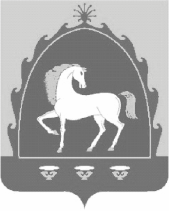 РЕСПУБЛИКА БАШКОРТОСТАНАДМИНИСТРАЦИЯСЕЛЬСКОГО ПОСЕЛЕНИЯ НИГАМАТОВСКИЙ СЕЛЬСОВЕТ МУНИЦИПАЛЬНОГО РАЙОНАБАЙМАКСКИЙ РАЙОН453657, Баймакский район, с.Нигаматово, ул. К.Диярова,7тел.: (34751) 4-75-37, 4-75-43КАРАР« 14   » март 2017  й.  №19ПРОЕКТПОСТАНОВЛЕНИЕ« 14 » марта   2017 г.№ п/пВиды полученного доходаКем получен доход (ФИО)Размер дохода за последние 12 мес.(руб., коп.)Реквизиты документов, на основании которых указаны введенные данные123451.Доходы, полученные в связи с трудовой деятельностью (все виды заработной платы, денежного вознаграждения, содержания) и дополнительного вознаграждения по всем местам работы.Указываются начисленные суммы после вычета налогов и сборов в соответствии с законодательством Российской Федерации.2.Денежное довольствие и иные выплаты военнослужащим и приравненным к ним лицам3.Пособие по временной нетрудоспособности и пособия по уходу за больным ребенком4.Оплата работ по договорам, заключенным в соответствии с гражданским законодательством5.Доходы от предпринимательской деятельности, в том числе без образования юридического лица6.Доходы по акциям, дивиденды, выплаты по долевым паям и т.п.7.Доходы от сдачи в аренду (наем) недвижимого имущества, принадлежащего на праве собственности8.Проценты по вкладам9.Другие доходы (указать какие)№Наименование и местонахождение имуществаДокумент, подтв. право собственности№Местонахождение, площадьДокумент, подтв. право собственности№Наименование имуществаДокумент, подтв. право собственности№Наименование имуществаСтоимостьДокумент, подтв. право собственностиЗаявитель   ____________________________,серия: номер:  Заявитель   ____________________________,Заявитель   ____________________________,(реквизиты документа, удостоверяющего личность)(реквизиты документа, удостоверяющего личность)№ п/пДокументВид документаКол-во листовИтого        листовИтого (указывается количество листов прописью)       листовИтого документовИтого (указывается количество документов прописью)документовДата выдачи расписки:«   »                20       г.Ориентировочная дата выдачи итогового(-ых) документа(-ов):«   »                20       г.Место выдачи: _______________________________ Регистрационный номер ______________________Место выдачи: _______________________________ Регистрационный номер ______________________СпециалистСпециалист (Фамилия, инициалы)                                                               (подпись) (Фамилия, инициалы)                                                               (подпись)Заявитель:Заявитель:(Фамилия, инициалы)                                                               (подпись)(Фамилия, инициалы)                                                               (подпись)